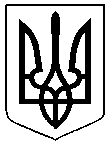 УКРАЇНАІЛЛІНІВСЬКА СІЛЬСЬКА РАДАКОСТЯНТИНІВСЬКОГО РАЙОНУДОНЕЦЬКОЇ ОБЛАСТІВІДДІЛ ОСВІТИвул.Адміністративна42/3, с. Іллінівка, Донецька область,85143  тел./факс: (06272)-2-10-50, e-mail 41562701@HYPERLINK "mailto:41073075@mail.gov.ua"mailHYPERLINK "mailto:41073075@mail.gov.ua".HYPERLINK "mailto:41073075@mail.gov.ua"govHYPERLINK "mailto:41073075@mail.gov.ua".HYPERLINK "mailto:41073075@mail.gov.ua"uа  код ЄДРПОУ 41562701_________________________________________________________________________________________  Керівникам закладів загальної середньої освітиЗгідно з листом департаменту освіти і науки облдержадміністрації № 01-22/2055/0/160-19 від 09.09.2019 та листа Міністерства освіти і науки України від 04.09.2019 № 1/9-548 «Про замовлення підручників для дітей з особливими освітніми потребами та навчально-методичних посібників для педагогічних працівників» просимо визначити потребу у підручниках для дітей з особливими освітніми потребами та  навчально-методичних посібників для педагогів закладу освіти.Інформацію щодо потреби у підручниках, що визначається з розрахунку 100% прогнозованої кількості учнів, максимальної на наступні п’ять років, та фактичної кількості педагогічних працівників спеціальних закладів загальної середньої освіти, інклюзивних класів та осіб, які знаходяться на індивідуальній формі навчання надати до 11.09.2019 за формами (додаються) в електронному вигляді на адресу oktimkarpenko@gmail.com.  Додатки, в паперовому вигляді, підписані керівником надати до методичного кабінету відділу освіти Іллінівської сільської ради Пасічній Т.В. 11 вересня 2019 року.Начальник відділу освіти                   		                                              Н.В.СидорчукПасічна Тетяна Валеріївна0666934074від10.09.2019№917┌Про замовлення підручників для дітей з особливими освітніми потребами та  навчально-методичних посібників для педагогів┐